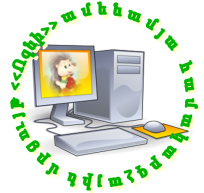 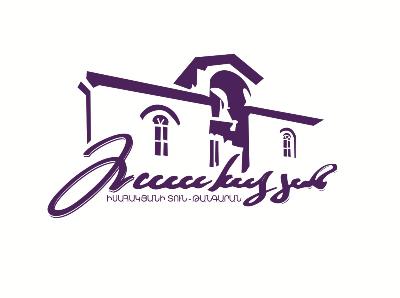 «Ավ. Իսահակյանի հեքիաթներն ու առակները»համակարգչային մրցույթԱվ. Իսահակյանի տուն-թանգարանը «Ոզնի համակարգչային մրցույթ» ծրագրի հետ համատեղ իրականացնում է «Ավ. Իսահակյանի հեքիաթները և առակները» խորագրով համակարգչային-ստեղծագործական մրցույթ:Մրցույթի բովանդակությունը.Գրականության և ինֆորմատիկայի ուսուցիչների օգնությամբ աշակերտները Իսահակյանի հեքիաթների, առակների, լեգենդների հիման վրա պետք է ստեղծեն տեսանյութեր՝ կիրառելով MS Power Point ծրագրի հնարավորությւոնները  կամ այլ ծրագրեր:www.isahakyanmuseum.am/htmls/isahakyan_works.html# հղմամբ կարող եք ծանոթանալ  Իսահակյանի ստեղծաործություններին:Աշխատանքները պահպանել հետևյալ ձևաչափով՝ AnunAzganun*school(*-ի փոխարեն գրում եք ձեր մարզի անվանումը և դպրոցի համարը) և ուղարկել isahakyan_musee@mail.ru էլ. Հասցեին:Աշխատանքների և դիմում հայտերի ընդունման վերջնաժամկետը մայիսի 20-ն է:Լավագույն աշխատանքները կարժանանան մրցանակների և մշտապես կցուցադրվեն թանգարանում: Մասնակիցներին մաղթում ենք հաջողություն: Տեղեկատվական աջակից 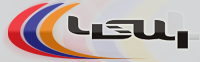 «Կրթական տեխնոլոգիաների ազգային կենտրոն» ՊՈԱԿԴիմում-հայտ1.      Ուսումնական հաստատության  լրիվ անվանումը    ____________________________________________________________________________            Հեռ. ________________	Բջջ. ________________           Էլ.հասցե ___________Մասնակիցների տվյալները.Շնորհակալություն հայտը լրացնելու համար:Հարցերի և տեղեկությունների համար զանգահարել`Տեղեկատվական բաժին՝ 010 56 24 24 (Ավ. Իսահակյանի տուն-թանգարան Ս. Խեչիկյան, Ա. Ավետիսյան)Համակարգչային բաժին՝  094-41-27-00 (Ռ. Նիկոյան)հ/հԱզգանունԱնունԴաս.Էլ. հասցե